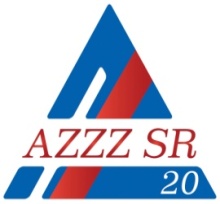 ASOCIÁCIA ZAMESTNÁVATEĽSKÝCH ZVÄZOV A ZDRUŽENÍSLOVENSKEJ REPUBLIKYNevädzová 5, 821 01 Bratislava, SR Tel. : 02 / 44 258 295, 02 / 44 258 528; Fax : 02 / 44 258 530www.azzz.sk;	sekretariat@azzz.sk______________________________________________________________________________V Bratislave, 15.7.2015Tlačová správa Stanovisko AZZZ SR k návrhu úpravu výšky minimálnej mzdy na rok 2016Asociácia zamestnávateľských zväzov a združení SR (ďalej aj „Asociácia“) dnes listom, v súlade s príslušnými ustanoveniami Zákona o minimálnej mzde, informuje ministra práce, sociálnych vecí a rodiny SR, pána Jána Richtera, že v rokovaniach so sociálnymi partnermi sa Asociácii, napriek snahe o dohodu a ústretové návrhy zo strany zamestnávateľov, nepodarilo dosiahnuť dohodu na úprave výšky minimálnej mzdy pre rok 2016, so zástupcami zamestnancov  -  vedením Konfederácie odborových zväzov SR.Asociácia zamestnávateľských zväzov a združení SR na základe uvedeného a tiež vzhľadom na stále nepriaznivý stav v oblasti zamestnanosti, najmä osôb s nízkou kvalifikáciou, na ktorých sa dopad rastu minimálnej mzdy obzvlášť negatívne prejavuje, tiež vzhľadom na vysoký počet dlhodobo nezamestnaných,  nepriaznivý stav zamestnanosti v regiónoch a problémy absolventov a mladých ľudí s uplatnením sa na trhu práce, navrhuje nezvyšovať minimálnu mesačnú mzdu na rok 2016.„V tejto súvislosti Asociácia požiadala ministra práce, sociálnych vecí a rodiny SR, pána Jána Richtera o zohľadnenie tohto stanoviska AZZZ SR pri príprave návrhu ministerstva práce, sociálnych vecí a rodiny SR na úpravu sumy mesačnej minimálnej mzdy, ktorý bude predložený na augustové rokovanie Hospodárskej a sociálnej rady SR.“, konštatuje RNDr. Oto Nevický, MBA, generálny sekretár AZZZ SR.S úctouAsociácia zamestnávateľských zväzov a združení SR (AZZZ SR)Miriam ŠpánikováTlačová hovorkyňaNevädzová 5821 01 Bratislavatel.: +421/2/44 258 528, +421/2/44 258 295
mob.: +421/908 688 068
e-mail: spanikova@azzz.sk